МИНОБРНАУКИ РОССИИФедеральное государственное бюджетное образовательное учреждениевысшего образования «Майкопский государственный технологический университет»  Факультет______Управления _____________________________________________Кафедра       Финансов и кредит____________________________________________ПРОГРАММАвступительного экзаменаУровень высшего образованияПодготовка научных и научно-педагогических кадров в аспирантуре______________________5.2. Экономика_______________________ ____________5.2.3. Региональная и отраслевая экономика_______Форма обученияОчнаяНормативный срок освоения программыПо очной форме  3 года Майкоп, 2022 Программа обсуждена на заседании ученого совета факультета экономики и управленияПротокол №____ от «____» __________ 2022 г. Составитель программы:Рабочая программа утверждена на заседании кафедры финансов и кредита(наименование кафедры)Программа утверждена на заседанииНТС ФГБОУ ВО «МГТУ» Протокол №	 от ____________2022 г.1. Общие положенияПрограмма вступительного экзамена в аспирантуру по специальности 5.2.3 Региональная и отраслевая экономика разработана с учетом: Паспорта научной специальности по специальности 5.2.3 Региональная и отраслевая экономика, Порядка организации и осуществления образовательной деятельности по образовательным программам высшего образования – программам подготовки научно-педагогических кадров в аспирантуру в МГТУ.Программа предполагает оценку уровня компетенций поступающего в аспирантуру на предмет способности освоить основную образовательную программу по специальности 5.2.3 Региональная и отраслевая экономика.Экзаменационный билет включает три вопроса из разделов настоящей программы. Поступающий, получив билет, письменно готовит конспект ответа на вопросы, устно отвечает на вопросы билета, а также на дополнительные вопросы членов приемной комиссии. Продолжительность экзамена составляет 45 минут.Содержание программыТеоретические основы анализа экономических систем Сущность и виды экономических систем. Технологии и институты. Сущность, виды и модели институциональных изменений.Теория фирмы. Производственные издержки и их виды. Теория прав собственности. Режимы собственности и их изменение. Сущность, классификация и оценка трансакционных издержек в экономике. Понятие и классификация рыночных структур.Неэффективность распределения ресурсов в условиях монополии. Монополии и научно-технический прогресс. Виды ценовой дискриминации и условия ее осуществления. Ценовая политика олигополий. Неценовая конкуренция на олигополистических рынках. Рынок монополистической конкуренции. Влияние монополистической конкуренции на общественную эффективность. Особенности формирования спроса и предложения на рынках факторов производства. Конкурентная политика (цель, задачи, методы, инструменты). Инвестиционные решения фирмы и дисконтирование.Экономические циклы. Источники, факторы и показатели экономического роста. Инфляционные процессы в экономике: виды и издержки инфляции. Взаимосвязь инфляции безработицы в национальной экономике.Методы и инструменты государственного регулирования экономики. Бюджетно- налоговая и кредитно-денежная политика государства. Научно-техническая и инновационная политика государства. Государственное регулирование инвестиционной деятельности. Роль государственных и муниципальных закупок для национальной экономики и ведения бизнеса. Государственно-частное партнерство в отраслях и регионах. Промышленная политика (цель, задачи, методы, инструменты).Международное разделение труда, специализация и интеграция производства. Международная торговля, торговый баланс страны. Сущность и основные формы международной экономической интеграции. Международная специализация и кооперирование производства как форма развития и совершенствования разделения труда.Региональная экономика Сущность региональной экономики. Размещение экономических ресурсов. Региональная структура национальной экономики. Экономические районы и административно-территориальное устройство России. Региональное экономическое развитие и факторы на него влияющие.Структура региональной экономики в отраслевом разрезе. Специализация региона, отрасли специализации. Цели выявления перспективной специализации. Потенциал региона и его виды. Вклад региона в экономическое развитие страны.Устойчивость региональных экономических систем. Социально-экономическая дифференциация регионов. Региональные рынки и региональная рыночная инфраструктура.Анализ внутренней (SNW) и внешней (PEST) среды региона. Анализ конкурентных преимуществ региона, муниципального образования (SWOT анализ). Существующие системы показателей уровня социально-экономического развития региона и оценки деятельности органов управления.Сущность, цели, методы и инструменты региональной экономической политики. Региональный бюджет и межбюджетные отношения. Региональные внебюджетные фонды.Экономические основы местного самоуправления. Муниципальные образования и муниципальная собственность. Вопросы местного значения, основные направления муниципальной политики. Местные финансы в бюджетной системе России, бюджетные полномочия местного самоуправления. Источники доходов и расходы местных бюджетов. Особые экономические зоны и территории опережающего социально- экономического развития.Современная практика территориального планирования в России. Прогнозирование развития региональных экономических систем. Национальные и региональные проекты в Российской Федерации, региональные проектные офисы. Региональные инвестиционные проекты: понятие и классификация. Методы оценки эффективности региональных инвестиционных проектов.Отраслевая экономика Понятие отрасли. Отраслевая структура экономики. Отраслевые комплексы и секторы. Виды экономической деятельности.Ресурсы предприятия: состав и классификация. Ресурсная база развития отрасли. Основные фонды. Амортизация. Основные средства. Показатели использования основных средств. Пути улучшения использования основных средств организации. Оборотные средства предприятия. Структура оборотных средств. Оборотные фонды и фонды обращения. Показатели использования оборотных средств. Направления повышения эффективности использования оборотных средств. Человеческий капитал и его характеристики. Формирование и использование человеческого капитала в отраслях и на предприятиях. Производительность труда: сущность, методы измерения, факторы и резервы повышения. Стимулирование и оплата труда работников.Затраты предприятия. Себестоимость продукции и ее виды. Методы учета затрат и калькулирования себестоимости продукции. Доходы предприятия и методы ее определения. Прибыль предприятия. Основные виды налогов и налогообложение предприятия. Формирование, распределение и использование чистой прибыли. Ценовая политика и ценообразование на продукцию и услуги. Виды ценообразования. Методы трансфертного ценообразования.Инвестиции, виды инвестиций и цели инвестиционной деятельности предприятия. Источники финансирования инвестиционной деятельности. Инвестиционный проект. Методы оценки эффективности инвестиционных проектов. Учет инфляции и риска при оценке проектов, метод дисконтирования.Понятие, критерии и показатели эффективности деятельности предприятия. Показатели ликвидности, финансовой устойчивости, рентабельности. Повышение эффективности деятельности на предприятиях и в отраслях.Отраслевые рынки продуктов и услуг. Концентрация на отраслевых рынках. Показатели концентрации. Структурные изменения в отраслях. Отраслевая политика (цель, задачи, методы, инструменты).Конкурентоспособность производителей продуктов и услуг, пути ее обеспечения.Качество продукции и инструменты управления качеством.Бизнес-процессы на предприятиях и в отраслях экономики. Методы планирования бизнес-процессов. Сущность и методы стратегического планирования на предприятиях, отраслях и комплексах. Корпоративная стратегия и этапы ее разработки.Инновации. Пути и механизмы обеспечения инновационного развития отраслей и предприятий. Инновационный потенциал отраслей и предприятий. Методы оценки эффективности инновационных проектов и программ. Нематериальные активы и интеллектуальная собственность. Влияние цифровых технологий на развитие отраслей и предприятий. Цифровая трансформация экономической деятельности. Направления цифровой трансформации.Сущность и механизмы устойчивого развития предприятий и отраслевых комплексов. Сущность и виды рисков в экономической деятельности предприятий и отраслевых комплексов. Инновационные риски. Пути снижения рисков.Примерный перечень вопросов к вступительному экзаменуСущность и виды экономических систем. Технологические и институциональные изменения.Теория фирмы. Производственные издержки и их виды. Производственные функции.Теория прав собственности. Режимы собственности и их изменение.Сущность, классификация и оценка трансакционных издержек в экономике.Понятие и классификация рыночных структур. Монополия. Неэффективность распределения ресурсов в условиях монополии. Виды ценовой дискриминации и условия ее осуществления.Ценовая политика олигополий. Неценовая конкуренция на олигополистических рынках. Рынок монополистической конкуренции.Особенности формирования спроса и предложения на рынках факторов производства. Инвестиционные решения фирмы, компаунтинг (наращивание) и дисконтирование.Экономические циклы. Источники, факторы и показатели экономического роста и экономического кризиса.Инфляционные процессы в экономике: виды и издержки инфляции. Взаимосвязь инфляции безработицы в национальной экономике.Бюджетно-налоговая и кредитно-денежная политика государства.Научно-техническая и инновационная политика правительства. Государственное регулирование инвестиционной деятельности.Государственные и муниципальные закупки. Их роль для национальной экономики и ведения бизнеса.Государственно-частное партнерство в отраслях и регионах.Международная торговля, торговый баланс страны. Влияние валютных изменений.Сущность и основные формы международной экономической интеграции. Международная специализация и кооперирование производства как форма развития и совершенствования разделения труда.Сущность региональной экономики. Размещение экономических ресурсов. Экономические районы и административно-территориальное устройство России.Региональное экономическое развитие и факторы на него влияющие.Структура региональной экономики в отраслевом разрезе. Специализация региона, отрасли специализации. Цели выявления перспективной специализации.Потенциал региона и его виды. Вклад региона в экономическое развитие страны.Устойчивость региональных экономических систем. Социально-экономическая дифференциация регионов.Региональные рынки и региональная рыночная инфраструктура.Анализ внутренней (SNW) и внешней (PEST) среды региона. Анализ конкурентных преимуществ региона, муниципального образования (SWOT анализ).Существующие системы показателей уровня социально-экономического развития региона и оценки деятельности органов управления.Сущность, цели, методы и инструменты региональной экономической политики. Региональный бюджет и межбюджетные отношения. Региональные внебюджетные фонды.Экономические основы местного самоуправления. Муниципальные образования и муниципальная собственность. Вопросы местного значения, основные направления муниципальной политики.Местные финансы в бюджетной системе России, бюджетные полномочия местного самоуправления. Источники доходов и расходы местных бюджетов.Особые экономические зоны и территории опережающего социально- экономического развития.Современная практика территориального планирования в России.Национальные и региональные проекты в Российской Федерации, региональные проектные офисы.Региональные инвестиционные проекты: понятие и классификация. Методы оценки эффективности региональных инвестиционных проектов.Ресурсы предприятия: состав и классификация. Ресурсная база развития отрасли. Основные фонды. Амортизация. Основные средства. Показатели использования основных средств. Пути улучшения использования основных средств организации.Понятие отрасли. Отраслевая структура экономики. Отраслевые комплексы и секторы. Структурные изменения в отраслях. Отраслевая политика (цель, задачи, методы, инструменты).Оборотные средства предприятия. Структура оборотных средств. Оборотные фонды и фонды обращения. Показатели использования оборотных средств. Направления повышения эффективности использования оборотных средств.Человеческий капитал и его характеристики. Формирование и использование человеческого капитала в отраслях и на предприятиях.Производительность труда: сущность, методы измерения, факторы и резервы повышения. Стимулирование и оплата труда работников.Затраты предприятия. Себестоимость продукции и ее виды. Методы учета затрат и калькулирования себестоимости продукции.Доходы и прибыль предприятия. Основные виды налогов и налогообложение предприятия. Формирование, распределение и использование чистой прибыли.Ценовая политика и ценообразование на продукцию и услуги. Виды ценообразования. Методы трансфертного ценообразования.Инвестиции, виды инвестиций и цели инвестиционной деятельности предприятия. Источники финансирования инвестиционной деятельности.Понятие, критерии и показатели эффективности деятельности предприятия. Повышение эффективности деятельности на предприятиях и в отраслях.Отраслевые рынки продуктов и услуг. Концентрация на отраслевых рынках. Показатели концентрации. Цифровая трансформация.Инновации. Пути и механизмы обеспечения инновационного развития отраслей и предприятий. Инновационный потенциал отраслей и предприятий. Методы оценки эффективности инновационных проектов и программ.Сущность и виды рисков в экономической деятельности предприятий и отраслевых комплексов. Инновационные риски. Пути снижения рисков.Бизнес-процессы на предприятиях и в отраслях экономики. Методы планирования бизнес-процессов. Сущность и методы стратегического планирования на предприятиях, отраслях и комплексах.Конкурентоспособность производителей продуктов и услуг, пути ее обеспечения. Качество продукции и инструменты управления качеством.Перечень учебной литературы и ресурсов сети ИнтернетОсновная литературыБасовский, Л. Е. Экономика отрасли: учебное пособие / Л.Е. Басовский. — Москва: ИНФРА-М, 2021. — 145 с. — (Высшее образование: Бакалавриат). - ISBN 978-5-16-003464-5. - Текст: электронный. - URL: https://znanium.com/catalog/product/1655224 Беилин, И. Л. Методологические подходы к организации региональной экономики: монография / И.Л. Беилин, В.В. Хоменко, И.А. Кох. — Москва: ИНФРА-М, 2020. — 202 с. - URL: https://znanium.com/catalog/product/1045822 Брутер, В. И. Концепция опережающего развития экспорта продукции агропромышленного комплекса России до 2024 года: монография / О.А. Елина, В.И. Брутер. — Москва: ИНФРА-М, 2020. — 213 с. + Доп. материалы [Электронный ресурс]. — (Научная мысль). — DOI 10.12737/1023826. - ISBN 978-5-16-015310-0. - Текст: электронный. - URL: https://znanium.com/catalog/product/1023826Буров, М. П. Региональная экономика и управление территориальным развитием: учебник для магистров / М. П. Буров. — 2-е изд. — Москва: Издательско-торговая корпорация «Дашков и К°», 2019. — 446 с. - ISBN 978-5-394-03303-2. - Текст: электронный. - URL: https://znanium.com/catalog/product/1091145 Гринберг, Р. С. Российская социально-экономическая Система: реалии и векторы развития: монография / отв. ред. Р. С. Гринберг, П. В. Савченко. — 4-е изд., перераб. и доп. — Москва: ИНФРА-М, 2021. — 596 с. — (Научная мысль). - ISBN 978-5-16-016215-7. - Текст: электронный. - URL: https://znanium.com/catalog/product/1087982Ефименко, А. Г. Формирование рыночной системы автотранспортного обслуживания АПК: монография / А. Г. Ефименко. — Москва: ИНФРА-М, 2019. — 224 с. — (Научная мысль). - ISBN 978-5-16-005588-6. - Текст: электронный. - URL: https://znanium.com/catalog/product/1002038Кожевина, О. В. Определение неравновесности развития экономики АПК на межрегиональном уровне: Монография / Кожевина О.В. - Москва: НИЦ ИНФРА-М, 2017. - 151 с.ISBN 978-5-16-105896-1 (online). - Текст: электронный. - URL: https://znanium.com/catalog/product/913400 Махмудова, М. М. Аграрный сектор российской экономики в условиях макроэкономической нестабильности: монография / М.М. Махмудова, А.М. Королева. — Москва: ИНФРА-М, 2022. — 133 с. — (Научная мысль). — DOI 10.12737/monography_5c9338a9e81d92.80249008. - ISBN 978-5-16-014797-0. - Текст: электронный. - URL: https://znanium.com/catalog/product/1846000 Махмудова, М. М. Социально-экономические трансформации региона в современных условиях: монография / М.М. Махмудова, В.В. Ефремова, А.М. Королева. — Москва: ИНФРА-М, 2019. — 281 с. — (Научная мысль). — www.dx.doi.org/10.12737/monography_5b4468c33694a1.09771551. - ISBN 978-5-16-013679-0. - Текст: электронный. - URL: https://znanium.com/catalog/product/9489854.2. Дополнительная литератураМинаков, И. А. Экономика сельского хозяйства: учебник / И. А. Минаков. — 3-е изд., перераб. и доп. — Москва: ИНФРА-М, 2020. — 352 с. — (Высшее образование: Магистратура). - ISBN 978-5-16-006852-7. - Текст: электронный. - URL: https://znanium.com/catalog/product/1059106Муртазаева, Р. Н. Инновационное развитие агропромышленного комплек-са: Учебное пособие / Муртазаева Р.Н. - Волгоград:Волгоградский государственный аграрный университет, 2018. - 164 с.: ISBN. - Текст: электронный. - URL: https://znanium.com/catalog/product/1007908 Полетаева, В. М. Финансовый механизм формирования экономики устойчивого промышленного роста: монография / В.М. Полетаева. — Москва: ИНФРА-М, 2021. — 127 с. — (Научная мысль). — DOI 10.12737/ 1347148. - ISBN 978-5-16-016903-3. - Текст: электронный. - URL: https://znanium.com/catalog/product/1347148 Полетаева, В. М. Финансовый механизм формирования экономики устойчивого промышленного роста: монография / В.М. Полетаева. — Москва: ИНФРА-М, 2021. — 127 с. — (Научная мысль). — DOI 10.12737/ 1347148. - ISBN 978-5-16-016903-3. - Текст: электронный. - URL: https://znanium.com/catalog/product/1347148 Полтарыхин, А. Л. Региональная экономика: учебное пособие / А.Л. Полтарыхин, И.Н. Сычева. - Москва: Альфа-М: НИЦ ИНФРА-М, 2022. - 400 с.: ил.;+ ( Доп. мат. znanium.com). - (Бакалавриат). - ISBN 978-5-98281-388-6. - Текст: электронный. - URL: https://znanium.com/catalog/product/1851548Справочник экономиста предприятия: справочник / под ред. доц. Н.Б. Акуленко, доц. С.Н. Кукушкина, доц. А.И. Кучеренко. — Москва: ИНФРА-М, 2022. — 424 с. — (Справочники ИНФРА-М). — DOI 10.12737/24221. - ISBN 978-5-16-012424-7. - Текст: электронный. - URL: https://znanium.com/catalog/product/1862308 Трофимов, С. Е. Стратегическое развитие нефтегазового комплекса России: теоретические основы, специфика и глобализационные аспекты государственного регулирования: монография / С.Е. Трофимов. — Москва: ИНФРА-М, 2022. — 157 с. — (Научная мысль). — DOI 10.12737/1662056. - ISBN 978-5-16-017075-6. - Текст: электронный. - URL: https://znanium.com/catalog/product/1845855 Фетисов, Г. Г. Региональная экономика и управление: учебник / Г.Г. Фетисов, В.П. Орешин. — Москва: ИНФРА-М, 2022. — 416 с. - URL: https://znanium.com/catalog/product/1818632Цифровая экономика: актуальные направления правового регулирования - М.:Юр. НОРМА, НИЦ ИНФРА-М, 2022. - 376 с. ISBN 978-5-00156-210-8. - Текст: электронный. - URL: https://znanium.com/catalog/product/1839690 Чуб, А. А. Регионы России: факторы устойчивости и институциональные предпосылки развития в условиях глобализации: монография / А.А. Чуб. — Москва: РИОР: ИНФРА-М, 2019. — 232 с. - URL: https://znanium.com/catalog/product/987087  Экономика общественного сектора: учебник / Р.С. Гринберг, А.Я. Рубинштейн, Р.М. Нуреев; Под ред Белоусовой О.М. - Москва: ИЦ РИОР, НИЦ ИНФРА-М, 2019. - 440 с.:-. - URL: https://znanium.com/catalog/product/1007970 4.3.Интернет-ресурсыeLIBRARY.RU (Научная электронная библиотека РФФИ) [Электронный ресурс]. [Россия], 1998. – Режим доступа: http://(www.elibrary.ruЭкономический портал [Электронный ресурс]: сайт. – Режим доступа: http://institutiones.com/. Постановление Правительства РФ от 24.09.2013 N 842 (ред. от 01.10.2018) "О порядке присуждения ученых степеней" (вместе с "Положением о присуждении ученых степеней") [Электронный ресурс]: – Режим доступа: http://www.consultant.ru/document/cons_doc_LAW_152458/3accc895434fd7ce6fd7d8f8a570ab 064e960560/. Портал-Каталог ГОСТ: ГОСТ 7.0.11-2011 «Диссертация и автореферат диссертации. Структура и правила оформления» [Электронный ресурс]; ГОСТ 7.32-2017 «Отчет о научно-исследовательской работе». – Режим доступа: http://www.internet- law.ru/gosts/gost/51891/ Галерея экономистов – собрание электронных материалов по экономической теории. – Режим доступа: http://economicus.ru Официальный сайт Правительства Российской Федерации. – Режим доступа: www.government.ru Официальный сайт Министерства финансов Российской Федерации. – Режим доступа: https://minfin.gov.ru/ru/ Официальный сайт Российской ассоциации венчурного инвестирования. – Режим доступа: http://www.rvca.ru. Официальный сайт Федеральной службы государственной статистики РФ. – Режим доступа: http://www.gks.ru. Официальный сайт Центрального банка РФ. – Режим доступа: http://www.cbr.ru.Программа «Цифровая экономика Российской Федерации». Утверждена распоряжением Правительства РФ от 28 июля 2017 г. – Режим доступа: http://static.government.ru/media/files/9gFM4FHj4PsB79I5v7yLVuPgu4bvR7M0.pdf. – Загл. с экрана.Национальные проекты России. – Режим доступа: НАЦПРОЕКТЫ.РФ | Национальные проекты России – Точно и подробно о реализации нацпроектов России (xn-80akpjgfht4a0d.xn--p1ai) – Загл. с экрана.Рейтинг инновационного развития субъектов Российской Федерации. Выпуск 7/ В. Л. Абашкин, Г. И. Абдрахманова, С. В. Бредихин и др.; под ред. Л. М. Гохберга; Нац. исслед. ун-т «Высшая школа экономики». – М.: НИУ ВШЭ, 2021. – 274 с. – ISBN 978-5- 7598-2390-2 (в обл.). – ISBN 978-5-7598-2292-9 (e-book). – Режим доступа: https://www.hse.ru/primarydata/rir2021.Инновационная инфраструктура и основные показатели инновационной деятельности субъектов Российской Федерации / Федеральное государственное бюджетное научное учреждение Научно-исследовательский институт – Республиканский исследовательский научно-консультационный центр экспертизы. [Электронный ресурс]. – Режим доступа: http://www.miiris.ru/regions/. Официальный сайт Всемирного банка. – Режим доступа: www.worldbank.org Справочная правовая система «КонсультантПлюс». Режим доступа: www.consultant.ru Справочная правовая система «Гарант». – Режим доступа: www.garant.ru 4.4.Нормативно- правовые актыБюджетный кодекс Российской Федерации от 31.07.1998 N 145-ФЗ (ред. от 09.03.2022). – Режим доступа: http://www.consultant.ru/document/cons_doc_LAW_19702/Гражданский кодекс Российской Федерации. Принят Государственной Думой 21 октября 1994 г. – Режим доступа: http://www.consultant.ru/document/cons_doc_LAW_5142/.Налоговый кодекс Российской Федерации. Принят Государственной Думой 16 июля 1998 г. – Режим доступа: http://www.consultant.ru/document/cons_doc_LAW_19671/.Трудовой кодекс Российской Федерации от 30.12.2001 N 197-ФЗ (ред. от 25.02.2022) (с изм. и доп., вступ. в силу с 01.03.2022). – Режим доступа: http://www.consultant.ru/document/cons_doc_LAW_34683/.Федеральный закон «О естественных монополиях» (с изменениями на 5 октября 2015 года). – Режим доступа: http://docs.cntd.ru/document/9012860.Федеральный закон «Об особых экономических зонах в Российской Федерации»№ 116-ФЗ от 22.07.2005 г. (последняя редакция). – Режим доступа: http://www.consultant.ru/document/cons_doc_LAW_54599/.Федеральный закон «О стратегическом планировании в Российской Федерации»№ 172-ФЗ от 28.06.2014 г. (с изменениями (с изменениями на 31 июля 2020 года). – Режим доступа: http://docs.cntd.ru/document/420204138.Федеральный закон "О некоммерческих организациях" от 12.01.1996 N 7-ФЗ (последняя редакция)12 января 1996 года N 7-ФЗ http://www.consultant.ru/document/cons_doc_LAW_8824/  Федеральный закон "О развитии малого и среднего предпринимательства в Российской Федерации" от 24.07.2007 N 209-ФЗ (последняя редакция) http://www.consultant.ru/document/cons_doc_LAW_52144/ Федеральный закон "О развитии сельского хозяйства" от 29.12.2006 N 264-ФЗ (последняя редакция) http://www.consultant.ru/document/cons_doc_LAW_64930/ 5. Порядок аттестацииФормой аттестации является экзамен. Экзамен проводится в письменной форме, по билетам. Билет состоит из трех вопросов в соответствии с тремя разделами содержания программы.На экзамене члены экзаменационной комиссии вправе задавать поступающему уточняющие и дополнительные вопросы из общего перечня.Форма экзаменационного билетаМИНИСТЕРСТВО НАУКИ И ВЫСШЕГО ОБРАЗОВАНИЯ РФФЕДЕРАЛЬНОЕ ГОСУДАРСТВЕННОЕ БЮДЖЕТНОЕ ОБРАЗОВАТЕЛЬНОЕ УЧРЕЖДЕНИЕ ВЫСШЕГО ОБРАЗОВАНИЯ«МАЙКОПСКИЙ ГОСУДАРСТВЕННЫЙ ТЕХНОЛОГИЧЕСКИЙ УНИВЕРСИТЕТ»Управление аспирантуры и докторантуры                                                         «УТВЕРЖДАЮ»                                                         Проректор по научной работе и                                                         инновационному развитию                                                         Т.А. Овсянникова                                                          «___» _______________2022 г.Вступительный экзамен в аспирантуру по специальности 5.2.3 Региональная и отраслевая экономикаБилет №11Сущность и виды экономических систем. Технологии и институты. Сущность, виды и модели институциональных изменений.Сущность, цели, методы и инструменты региональной экономической политики. Региональный бюджет и межбюджетные отношения. Региональные внебюджетные фонды.Понятие отрасли. Отраслевая структура экономики. Отраслевые комплексы и секторы. Структурные изменения в отраслях. Отраслевая политика (цель, задачи, методы, инструменты).Заведующая кафедройфинансов и кредита                                                                                      Л.В. ПригодаКритерии оценки.Оценка «отлично» (5 баллов) – глубокое знание всего программного материала, понимание сути и взаимосвязи рассматриваемых явлений и процессов; твердое знание основных положений смежных дисциплин; правильные, логически последовательные, полные и конкретные ответы на все вопросы экзаменационного билета и дополнительные вопросы членов экзаменационной комиссии.Оценка «хорошо» (4 балла) – достаточно полное знание всего программного материала, понимание сути и взаимосвязи рассматриваемых процессов и явлений; правильные, последовательные, конкретные ответы на поставленные вопросы при свободном устранении замечаний по отдельным, частным аспектам ответов.Оценка «удовлетворительно» (3 балла) – твердое знание и понимание основных вопросов программы; конкретные, без грубых ошибок ответы на поставленные вопросы при устранении неточностей и ошибок при наводящих вопросах экзаменаторов.Оценка «неудовлетворительно» (2 балла) – неправильный ответ хотя бы на один из основных вопросов: грубые ошибки в ответе, непонимание сути излагаемых проблем; неуверенные и неточные ответы на дополнительные вопросы.СОГЛАСОВАНОНачальник управленияаспирантуры и докторантуры___________З.А. Цеева«___»_________20____г.УТВЕРЖДАЮПроректор по научной работе и инновационному развитию__________ Овсянникова Т.А. «____» ____________ 20____ г.Профессор, профессор, док-р экон. наук Ашинова М.К.(должность, ученое звание, степень)(подпись)(Ф.И.О.)Заведующий кафедрой«___»_________2021г.     Пригода Л. В.(подпись)(Ф.И.О.)Согласовано: Начальник управления аспирантуры и докторантурыЗ.А. Цеева (должность, ученое звание, степень)(подпись)(Ф.И.О.)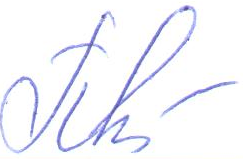 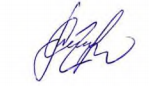 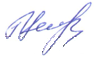 